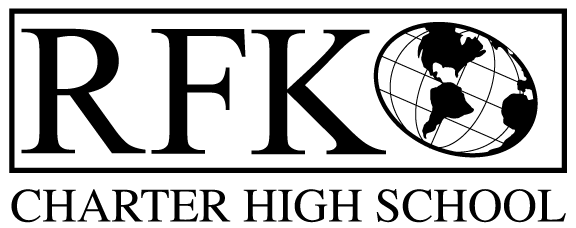 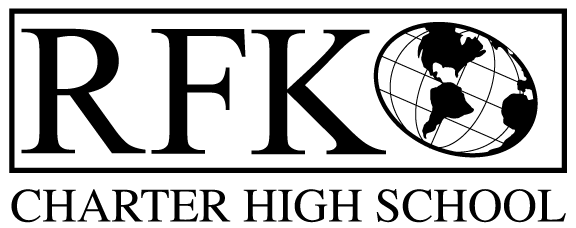 4300 Blake Rd. SWAlbuquerque, NM 87121PHONE: 505-243-1118     FAX: 505-242-7444Mission RFK Charter School prepares, motivates, and supports students to achieve their college and career goalsin partnership with their families and the community.Governance Council Meeting AgendaThursday, January 25, 2018 5:30 PMNext meeting:  February 15, 2018Trauma Informed Schools Staff Training:  February 16, 2018February 19, 2018:  Presidents’ Day  - no school4300 Blake Rd. SWAlbuquerque, NM 87121PHONE: 505-243-1118     FAX: 505-242-7444PUBLIC NOTICE OF RFK GOVERNANCE COUNCIL MEETING ANNUAL MEETINGRobert F. Kennedy Charter School will hold a regular meeting of the Governance CouncilDateThursday, January 18, 2018Time5:30 PMLocationRFK Charter High School4300 Blake Rd. SWAlbuquerque, NMIf you are an individual with a disability who is in need of a reader, amplifier, qualified sign language interpreter or any other form of auxiliary aid or service to attend or participate in the meeting, please contact the administrative offices of RFK High School at least one week prior to the meeting or as soon as possible.  Public documents, including the agenda and minutes, can also be provided in various accessible formats.  RFK High School Administrative offices – 505-243-1118TimeItemPresenterDiscussion/ActionFollow Up5:30-5:35Approval of agendaVote5:35-5:40Approval of November 16, 2017 meeting minutesVote5:40-5:45Announcements5:45-6:00Public comment6:00-6:20Finance Committee report for November and December – discussion and approvalCash disbursement approvalBAR(s) approvalIrene SanchezVoteVoteVote6:20-6:302015-16 Audit Findings updateIrene Sanchez6:30-6:402016-17 Audit ReportRobert Baade,Irene Sanchez6:40-7:00Enhanced Progress Monitoring (previously known as Credit Acquisition) ReportCindy O’Neill7:00-7:20Common Formative Assessment ReportLinda Sanchez, Linda Ortega7:20-7:30GC Training Opportunities and Progress ReportJennifer Cornish7:30-7:40Web Site proposalRobert Baade7:40-7:55Governance Council Policy Manual UpdateMargie LockwoodJennifer CornishFernando OrtegaRobert BaadeVote7:55-8:10Executive Director’s reportRobert Baade8:10AdjournVote